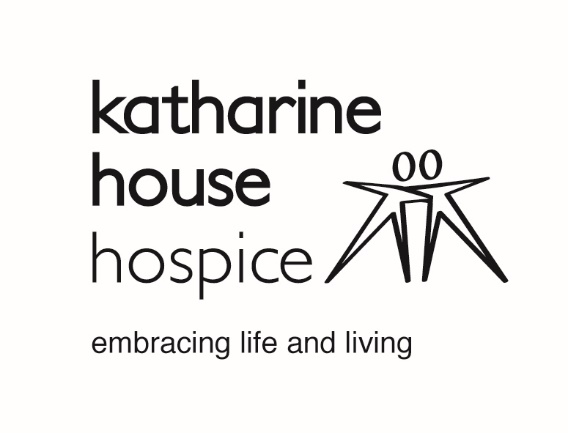 Post holder:		Vacant from Area of Work:		Hospice Responsible to:	Administration ManagerKatharine House Hospice Mission - To provide the best care so that local 
people affected by progressive illnesses can live their lives to the fullDepartment MissionIt is essential to the delivery of this mission that the Administrative department provides efficient and effective administrative support for the management of patients and their families and carers before, during, and after the care we provide.Role within the DepartmentTo assist the Care Team in supporting patients and their families who access our services and contributing to the effective co-ordination of their care as part of an integrated approach. The post holder will work as a member of the Patient Pathway Team assisting with patient care activities under the direction of the Administration Manager.The post-holder will support the delivery of direct patient care by providing co-ordination, administrative and clerical support, with both internal and external health care professionals as required, using their own initiative without needing direct supervision.Function and ResponsibilitiesSpecific Objectives This list is not intended to be exhaustive but is a guide to the duties to be undertaken.To provide support to patients and healthcare professionals (both within and outside Katharine House) by:ensuring relevant information is available to support the triage and assessment of referralsarranging contacts / appointments between patients and/or carers and Katharine House clinical teamsproviding support during discharge from our servicesmaking clear decisions on priorities for action within a dynamic and fast moving clinical environment.  Key Tasks and ResponsibilitiesTo receive incoming referrals and prepare these for consideration by the admissions team including creation of patient recordsTo attend daily referral management meetings (one post holder per meeting)To liaise with external health and social care professionals, patients and families, maintaining effective communication on progress and decisionsTo request annotations and summaries of medical records from external health and social care professionals and scan these onto the Crosscare systemTo liaise with patients and relevant personnel to book and confirm appointments, assessments (including risk assessments), reviews, transport bookings, and similarTo co-ordinate internal/cross department referrals and assessmentsTo receive and manage telephone enquiries relating to patients to ensure appropriate responsesTo assist with the discharge of patients from services, e.g. arranging appropriate care packagesTo provide effective handover of information to colleagues and external health and social care professionals.To frequently review e-mail accounts (including NHS)To maintain accurate and up to date information on computer systems as required in a timely mannerTo type / file / archive patient records, letters and so onTo arrange rooms for appointments when neededTo order, obtain, track and return hospital notesTo make statutory notifications to the CQCTo make internal notifications of patient deathsTo compile statistical data from Crosscare and manual sources to assist with reporting to clinical committees within the Hospice To provide information for reports To support the implementation of audits including developing action plans from the audits carried outTo direct the activities of care administration volunteersTo attend meetings as requiredTo support medical and clinical staff with the production of patient related materials including forms, templates and lettersTo maintain accurate data relating to patient activity and supply these as required to managers and trusteesTo demonstrate an understanding of the grief process and be aware of the resources available for bereavement supportTo ensure cross cover for care administration and clinic administration Other Tasks and ResponsibilitiesEnsure the services promote equality and diversity in relation to both staff and patientsQualificationsIt is essential that the post holder has is educated to a good standard, RSA Word Processing II or equivalent, IT qualifications and minute taking skills would be a distinct advantage.  The post holder should be committed to their own continuing personal development.AttributesIt is essential that the post holder has at least 	3 years’ experience of working in a care administrative setting, can demonstrate exemplary organisational skills, the ability to use their own initiative, and a flexible, enthusiastic and ‘can-do’ attitude.   Successfully undertaking multiple projects and liaising with a number of individuals, both internal and external.  A high level of computer literacy, including familiarity with word processing packages, databases, spread sheets and Outlook is essential.OtherHours of WorkThe post holder will normally work regular office hours 10am until 6pm; however occasional flexibility will be required to meet the needs of the department, for example, attending evening meetings.Driving LicenceThe post holder must hold a current UK driving licence and have access to a roadworthy vehicle to use on Hospice business necessitating travelling beyond the Hospice in Weston Road, Stafford.SmokingThe hospice has a no smoking policy. All hospice premises are considered No Smoking Zones.Job RevisionThis job description outlines Katharine House Hospice’s intentions for this post at the time of writing.   As the organisation changes specific objectives, responsibilities, functions, and tasks within the role may be added, removed, narrowed or widened.   These may happen as part of the performance review process, or as part of wider organisational changes.   Katharine House will discuss all such amendments with the post-holder, and will seek to incorporate the views of the post-holder in any amended Job Description.   Should the post holder be dis-satisfied with any amended job description, then formal action can be taken through the grievance procedures.Person Specification: Patient Pathway EssentialDesirableQualificationsGood standard of Education to GCSE level or equivalent in maths & English.  IT qualification demonstrating literacy and application skills, eg European Computer Driving Licence (ECDL), RSA Word Processing II or able to demonstrate equivalent competence.  NVQ 3 in Care or equivalent in Psychology or Health & Social CareGrief and Loss CourseSafeguarding trainingExperience & Knowledge3 years’ experience of working in an administrative setting2 years’ experience in a specialist palliative care settingExperience of co-ordinating care in a healthcare or therapeutic settingExperience of working in a community care setting.2 years’ experience working in bereavement and counselling settingExperience of working with volunteersSkills & AttributesTeam PlayerAble to work under own initiateExcellent communication skills both written and verbalComputer skills – basic knowledge of MS OfficeAbility to use Crosscare softwareAbility to talk to distressed people on the telephone and face to faceAbility to prioritise competing demandsAbility to organize and prioritise workloadProven organisational skillsAble to work to tight deadlinesUnderstand and adhere to the rules of confidentialityUnderstand the need for sensitivityOtherTrustworthySelf-StarterAble to work on their own or as part of a teamFlexible in their approach to meet service needsCalm under pressureEnthusiasticA ‘can do’ approachArticulateNon-judgmental and sensitive to the patient’s culture, sexuality, religious beliefs